Style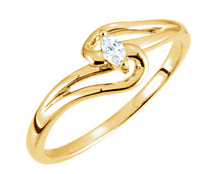 Promise RingAn outward symbol who have no immediate plans for marriage but are clearly in a committed relationship. If an engagement ring comes along in the future, the promise ring often moves over to the opposite hand.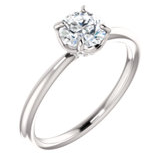 SolitaireA single stone ring. Solitaire is the most popular engagement ring style as it can be dressed up with a wrap or guard after the big question has been proposed.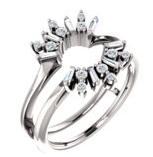 WrapA wrap is an enhancer is to complement a solitaire ring with additional diamonds or gemstones, to enhance the size and appearance of a solitaire engagement ring. When worn together, the two rings appear to be a single, multi-stone ring.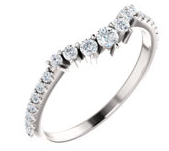 Guard A guard is a lovely choice to complement many different engagement ring designs. A wedding ring guard is a specialized type of wedding band designed to protect both sides of the engagement ring while also enhancing its style.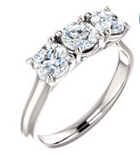 3-Stone RingA three stone is often referred to representing the past, present, and future. It is also known as a trinity ring or trilogy ring. 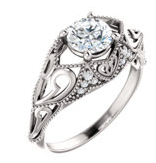 VintageVintage-inspired styles are often found with milgrain or filigree designs that represent pay homage to the past.See VintageMilgrainDerived from the French 'mille-grain', which translates to “a thousand grains”, milgrain detailing is a close-set row of metal beads that are typically used as a borderSee VintageFiligree A delicate embellishment in which fine, pliable threads of precious metal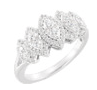 Multi StoneAlso known as a diamond cluster ring, a multi-stone ring features multiple diamonds grouped together to form a center stone.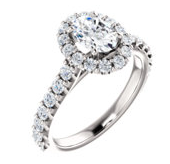 HaloA halo style setting features a center stone surrounded by a halo of round pavé or micro-pavé diamonds that enhance the appearance of the center stone.See Halo PavéPronounced “pa-vey” is a setting that consists of a lot of small stones attached to the jewelry by droplets of metal. As a result, the ring looks like it has been paved with stones.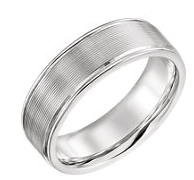 Band Finger ring that indicates that its wearer is married. It is usually forged from metal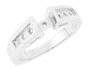 MountingIs essentially the metal structure of the ring which allows you to choose and have your own stones set.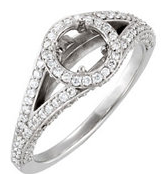 Semi-mountAlong the same premise of a mounting, but some accents stones are already set into the ring.